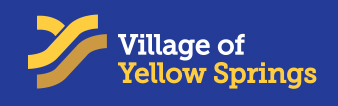 Press ReleaseApril 27, 2017In late 2016, the Village commissioned a Broadband Needs Assessment through Design Nine Broadband Planners. The Final Report and Executive Summary have been released and are available through the links noted below. The Report will be discussed at the Village Council meeting on Monday, May 1, which starts at 7:00 P.M. in Council Chambers at the John Bryan Community Center. We sincerely appreciate the efforts of everyone involved, including the citizens who responded to the survey and participated in focus groups, as well as the Manager’s Fiber Advisory Board, formerly known as Springs-Net. Full reporthttps://public.3.basecamp.com/p/otT7bkH7KYYcXwctexrCbuCdSummary reporthttps://public.3.basecamp.com/p/TveyoCCzJVxYcP9K3bTMF6a2Village Manager’s Office